Ministère de l'Enseignement Supérieur et de la Recherche ScientifiqueInstitut Supérieur des Etudes Technologiques de Kairouan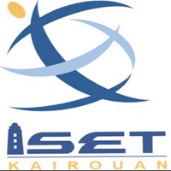 Département ………………………………RAPPORT DEElaboré parPrénom NOMEncadré par :Mr Prénom NOM (Société)Société d’accueil : ….Année Universitaire : 20../20..